2017 festival of tree’s registration formSafe Space fundraiser Name of business or organization:   ____________________________________________________________Address:	___________________________________________________________________________________________Phone Number:	____________________________________________________________________________________Fax number:	____________________________________________________________________________________Email address:	____________________________________________________________________________________Contact person:	____________________________________________________________________________________This year’s theme is – favorite city, state, or countryEntry description:Tree	- height of tree, please nothing over 8ftWreath – please indicate sizeGift basket – please describe items and value2 free gala tickets included with entry – extra tickets can be purchased for $25 PER TICKET.QUESTIONS:  PLEASE CALL 406-533-1005 OR 406-533-1024                        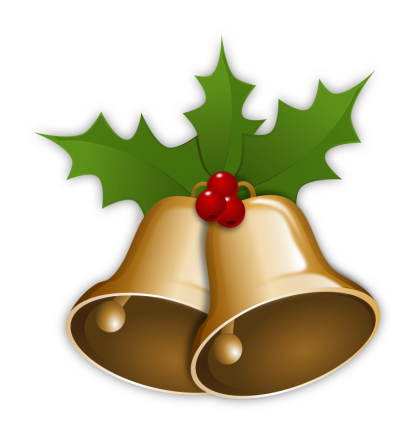 